В рамках Санкт -Петербургского проекта культуры и искусства «Вдохновение. Виват-талант»Международный конкурсисполнительского мастерства «Виват, Петербург» 7-10 мая г. Санкт-ПетербургПротокол очных прослушиваний Международного конкурса «Виват, Петербург» - 9 маяИМТХ РГПУ им. А.И. Герцена, Малый зал 404. I отделение «Фортепиано» – дети до 10 лет.II отделение «Струнные и народные инструменты»Народные инструментыIII отделение Академический вокал»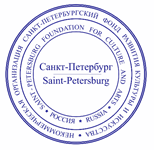 «УТВЕРЖДАЮ»Президент Некоммерческой организации 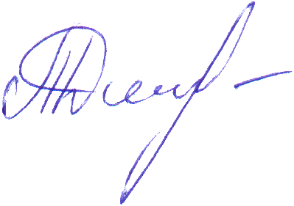 «СПб ФРКИ» _______________________Дмитришина Т.С. "9" мая 2021 г.Казаку Тамара 6 лет, фортепианоПреподаватель – Динеева Ольга ВячеславнаРоссия, Санкт-Петербург,СПб ГБУ ДО «Санкт-Петербургская детская музыкальная школа имени Андрея Петрова»7Дипломант 1 степениСемёнова Анастасия6 лет, фортепианоПедагог – Динеева Ольга ВячеславнаРоссия, Санкт-Петербург,Детская школа искусств ОДОД ГБОУ гимназии  №642 «Земля и Вселенная»5,6Дипломант 2 степени Гусейнова Софья6 лет, фортепианоПреподаватель –Черноморская Светлана АбрамовнаРоссия, г. Санкт-Петербург9,6Лауреат 1 степениМаркова Анна 
Фортепиано, 7 лет
Преподаватель - Сыщикова Виктория Владимировна
Санкт-Петербургская музыкальная школа 24 
г Санкт-Петербург, 6,8Дипломант 1 степениГетманова Ульяна
Фортепиано, 7 лет
Преподаватель - Шленева Татьяна Николаевна
Санкт-Петербургское государственное бюджетное учреждение дополнительного образования «Санкт-Петербургская детская музыкальная школа № 34» 
г Санкт-Петербург 8,4Лауреат 3 степениСкрылёва Божена
фортепиано, 7 лет
Преподаватель - Сыщикова Виктория Владимировна
"Санкт-Петербургская детская музыкальная школа №24" 
г Санкт-Петербург, 9,8Лауреат 1 степениМурзина МарияФортепиано, 7 летПреподаватель - Светлана Анатольевна  СтепановаРоссия, Нижегородская обл. с.Дивеево, МАУДО «Дивеевская ДМШ»7,6Лауреат 3 степениЧуклин Родион 
Фортепиано, 7 лет
Преподаватель - Грехова Людмила Сергеевна
г Кызыл, Республика Тыва 7,4Дипломант 1 степениСёмочкина СофьяФортепиано, 8 летПреподаватель- Ольга Хватова Россия, Ленинградская область, с.Павлово, МАУ ДО «Колтушская школа искусств»9,4Лауреат 2 степениОвсепян Алла 
фортепиано, 8 лет
Преподаватель - Пименова Ирина Васильевна
МУ До "Приозерская ДШИ" 
г Приозерск, Ленинградская область 9,6Лауреат 1 степениЯрисова Мария
Фортепиано, 7 лет
Преподаватель - Сыщикова Виктория Владимировна
СПб ГБУ ДО "СПб ДМШ № 24" 
г Санкт-Петербург6Дипломант 2 степениКузменкова Виктория 
Фортепиано, 7 лет
Преподаватель - Савельева Ирина Юрьевна
Детская музыкальная школа им. Андрея Петрова 
г Санкт-Петербург8,6Лауреат 2 степениДихнич Екатерина7 лет, фортепианоПреподаватель – Динеева Ольга ВячеславнаРоссия, Санкт-Петербург,СПб ГБУ ДО «Санкт-Петербургская детская музыкальная школа имени Андрея  Петрова»6,8Дипломант 1 степениПутинцева Ева Фортепиано, 8 летПреподаватель – Тащиян Наталья Григорьевна Санкт-Петербургская детская школа искусств им. П. А. Серебрякова8,5Лауреат 2 степениИванова Есения8 лет, фортепианоСПб ГБУ ДО ГДМШ им. С. С. ЛяховицкойПреподаватель: Федосеева Алина Андреевна г. Санкт-Петербург 8,9Лауреат 2 степениНазукин Фёдор8 лет, фортепианоПедагог – Динеева Ольга ВячеславнаРоссия, Санкт-Петербург,Детская школа искусств ОДОД ГБОУ гимназии  №642 «Земля и Вселенная»6,8Дипломант 1 степениФОРТЕПИАННЫЙ ДУЭТСидорова Кира - Сидорова СофияКатегория 8 летПреподаватель – Динеева Ольга ВячеславнаРоссия, Санкт-Петербург5,8Дипломант 2 степениКатегория 9-10Сердюкова Алёна
Общий Курс Фортепиано, 9 лет
Преподаватель - Феденко Наталья Юрьевна
СПбГБУДО "Санкт-Петербургская детская школа искусств имени М.И.Глинки" 
г Санкт-Петербург 9,2Лауреат 2 степениГерасимова Ксения 
Фортепиано, хоровое отделение, 10 лет
Преподаватель - Тащиян Наталия Григорьевна
СПб ГБУ ДО «Санкт-Петербургская детская школа искусств имени Павла Алексеевича Серебрякова» 
г Санкт-Петербург, 7,5Дипломант 1 степениНазарова Арина
фортепиано, 9 лет
Преподаватель - Миттерер Татьяна Константиновна
МКОУДО" Горбунковская ДШИ" 
Ломоносовский район д. Горбунки, Ленинградская 6Дипломант 2 степениЛобастова СофияФортепиано, 9 летПреподаватель - Светлана Анатольевна  СтепановаРоссия, Нижегородская обл. с.Дивеево, МАУДО «Дивеевская ДМШ»8Лауреат 3 степениПересыпкина Ольга
Фортепиано, 9 лет
Педагог - Ужегова Инга Валерьевна
Санкт-Петербургская ГДМШ им. С.С.Ляховицкой 
г Санкт-Петербург9,5Лауреат 2 степениМакаров Илья
фортепиано, 9 лет
Педагог - Акинина Валентина Ивановна
МБУ ДО "Кузьмоловская школа искусств" 
г Санкт-Петербург7,2Дипломант 1 степениСийдра Эрик
фортепиано, 9 лет
Педагог - Рыжова Наталья Игоревна
Музыкальная школа имени Андрея Петрова 
г Санкт-Петербург9,3Лауреат 2 степениНестеренко Екатерина
фортепиано, 9 лет
Преподаватель - Юлия Александровна Кирюшкина
ГБОУ СОШ № 8 "Музыка" 
г Санкт-Петербург5,6Дипломант 2 степениШуленин Родион
фортепиано, 10 лет
Преподаватель - Алферьева Анна Львовна
Санкт-Петербургское государственное бюджетное учреждение дополнительного образования «Санкт-Петербургская детская музыкальная школа № 11» 
г Санкт-Петербург9,8Лауреат 1 степениШиванова ЕлисаветаФортепиано, 9 летПреподаватель - Светлана Анатольевна  СтепановаРоссия, Нижегородская обл. с.Дивеево, МАУДО «Дивеевская ДМШ»6Дипломант 2 степениИвленко Дарья9 лет, фортепианоПреподаватель – Отвагина Ольга СтаниславовнаРоссия, г.Мурманск, МБУДО ДМШ № 68,9Лауреат 2 степениТаруми Илья 9 лет, фортепианоПреподаватель – Динеева Ольга ВячеславнаРоссия, Санкт-Петербург,СПб ГБУ ДО «Санкт-Петербургская детская музыкальная школа имени Андрея  Петрова»7Дипломант 1 степениУшаков Андрей9 лет, фортепианоПедагог – Динеева Ольга ВячеславнаРоссия, Санкт-Петербург,Детская школа искусств ОДОД ГБОУ гимназии  №642 «Земля и Вселенная»6Дипломант 2 степениСудьина НадеждаФортепиано, 9 летПреподаватель - Светлана Анатольевна  СтепановаРоссия, Нижегородская обл. с.Дивеево, МАУДО «Дивеевская ДМШ»6,6Дипломант 1 степениФилиппова Дарья10 лет, фортепианоСПб ГБУДО "Санкт-Петербургская детская музыкальная школа 34"9,8Лауреат 1 степениИванова АлевтинаФортепиано, категория 9-10 летПреподаватель Бондаренко Светлана ВячеславовнаМБУДО Детская школа искусств № 1 имени В.С. Ходоша г. Ростов-на-Дону9,5Лауреат 2 степениПолухин Глеб10 лет, фортепианоПреподаватель – Динеева Ольга ВячеславнаРоссия, Санкт-Петербург,СПб ГБУ ДО «Санкт-Петербургская детская музыкальная школа имени Андрея  Петрова»7,6Лауреат 3 степениЖилина Олеся 
фортепиано, 10 лет
Преподаватель - Хачатрян Заруи Ашотовна
МУ До "Приозерская ДШИ" 
г Приозерск, Ленинградская область7,5Дипломант 1 степениМолодцова ОльгаФортепиано, 10 летПреподаватель - Светлана Анатольевна  СтепановаРоссия, Нижегородская обл. с.Дивеево, МАУДО «Дивеевская ДМШ»6Дипломант 2 степениБерсенева Анна 10 лет, фортепианоПреподаватель- Чубарова Наталья ЕвгеньевнаРоссия, Ленинградская обл. г.Кировск, МБУДО «Кировская ДМШ»7Дипломант 1 степениДемьяненко Анна
Фортепиано, 10 лет
Преподаватель - Шленева Татьяна Николаевна
Санкт-Петербургское государственное бюджетное учреждение дополнительного образования «Санкт-Петербургская детская музыкальная школа № 34» 
г Санкт-Петербург 8,4Лауреат 3 степениИвленко Виктория10 лет, фортепианоПреподаватель – Отвагина Ольга СтаниславовнаРоссия, г.Мурманск, МБУДО ДМШ № 68,6Лауреат 2 степениПозняк Андрей
фортепиано, 10 лет
Преподаватель - Путятова Оксана Анатольевна
СПб ГБУ ДО "ДМШ № 25" 
г Санкт-Петербург, 8,3Лауреат 3 степениФортепианный дуэтИвленко Дарья - Ивленко ВикторияКатегория 9 летПреподаватель- Отвагина Ольга СтаниславовнаРоссия, г.Мурманск, МБУДО ДМШ № 610+Гран ПриАнсамбль скрипачей «VIVO»Мифтахова Риана, Гусманова ДиляраШамсекаева Ясмина, Давлетова АидаНигматуллина Сафира, Ибрагимова Радмила, Пленова Диляра, Зубаирова МиляушаКатегория 10-11 летРуководитель Шагиахметова Эльза МирзиафовнаКонцертмейстер Голубкова Марина ВладимировнаРоссия, Республика Татарстан, г. Альметьевск  МБОУ ДО «ДМШ№3» 10Лауреат 1 степениБурыгина Александра
скрипка, 7 лет
Преподаватель - Топильская Мария Евгеньевна
Концертмейстер - Рубинов Арсений Александрович
Санкт-Петербургская детская школа искусств им.М.И.Глинки 
г Санкт-Петербург, 10Лауреат 1 степениАникина Анна
Скрипка, 7 лет
Преподаватель - Баранов Александр Юрьевич
Концертмейстер - Таипова Светлана Рустемовна
ССМШ при СПБГК. Подготовительное отделение 
г Санкт-Петербург, Санкт-Петербург 10Лауреат 1 степениМекешкина МарияСкрипка, категория 7-8 летПреподаватель: Топильская Мария ЕвгеньевнаКонцертмейстер: Рубинов Арсений АлександровичРФ, г. Санкт-ПетербургСПб ГБУДО «Санкт-Петербургская детская школа искусств имени М.И.Глинки»10Лауреат 1 степениПленова Диляраскрипка, 10 летРуководитель Шагиахметова Эльза МирзиафовнаКонцертмейстер Голубкова Марина ВладимировнаРоссия, Республика Татарстан, г. Альметьевск  МБОУ ДО «ДМШ№3»7Дипломант 1 степениДавлетова Аидаскрипка, 12 летРуководитель Шагиахметова Эльза МирзиафовнаКонцертмейстер Голубкова Марина ВладимировнаРоссия, Республика Татарстан, г. Альметьевск  МБОУ ДО «ДМШ№3»7Дипломант 1 степениЕлагина УльянаСкрипка, 15 летПреподаватель ЗРК РФ - Иванова Марина АлександровнаКонцертмейстер - Глазков Алексей Юрьевич Россия, г. Санкт-Петербург, СПб ГБНОУ "Лицей искусств "Санкт-Петербург"10Лауреат 1 степениХань Вэньтун Скрипка, категория 19-25Преподаватель Ильяш Петр Владимирович
Концертмейстер Панфилова Анна СтаниславовнаРоссия, Санкт-Петербург, РГПУ им. А.И.Герцена. Институт музыки, театра и хореографии9Лауреат 2 степениОфицерова Серафима
Альт, категория 19-25
Преподаватель - Панфилова Елена Николаевна
Концертмейстер - Панфилова Анна Станиславовна
РГПУ им. А. И. Герцена, институт музыки, театра и хореографии 
г Санкт-Петербург9Лауреат 2 степениЖилкишиева АлинаГитара, 10 летПреподаватель - Харитонов  Дмитрий   АлександровичРоссия, Ленинградская область,           посёлок Щеглово, МБУДО «ДШИ Всеволожского района посёлок им.Морозова» структурное подразделение «Щегловское»8Лауреат 3 степениДуэт 
Огановская Валерия- Гитара 
Позняк Андрей - Фортепиано 
Категория 10 лет
Преподаватель - Выдрина Анастасия Александровна, Путятова Оксана Анатольевна
СПб ГБУ ДО "ДМШ № 25" 
г Санкт-Петербург, 8Лауреат 3 степениДуэт «Учитель-ученик»
Коваленко Диана, домра 8 лет
Швец Анна Евгеньевна- домра альтовая
Концертмейстер - Шумакова Арина Владимировна
СПб ГБУ ДО "СПб ДМШ 31"10Лауреат 1 степени11-12; 13-15Соколов Даниил Отмена - неявкаШироян Эрик Отмена - Перенос в заочное участиеДуэт балалаек "ИльНика" Сон Вероника- Евсенин ИльяКатегория 11-12Руководитель Дацко Наталья Борисовна Россия, пгт Шахтерск, МБУ ДО ДШИ им. А.К. Лядова8Лауреат 3 степени\\Ким Алина14 лет, домра, Преподаватель Дацко Наталья Борисовна Россия, пгт Шахтерск, МБУ ДО ДШИ им. А.К. Лядова7,6Лауреат 3 степениДуэт 
Бирюков Алексей - аккордеон  
Бирюкова Ольга - гусли 
категория 12-14 лет
Преподаватель - Ложевский Игорь Александрович и Бирюкова Виктория Валерьевна
МБУДО "ДШИ им. М. И. Глинки г. Всеволожск" 
г Всеволожск, Ленинградская область 10Лауреат 1 степениАнсамбль балалаечников «Балалайка-Разгуляй» Сон Вероника, Евсенин Илья, Иванов Артем, Ким МаксимКатегория 10-13 летРуководитель Дацко Наталья БорисовнаКонцертмейстер- Шипунова Яна, 11 летРоссия, пгт Шахтерск, МБУ ДО ДШИ им. А.К. Лядова 10Лауреат 1 степениПо технической причине:Поберий Далия
Кларнет, 13 лет
Преподаватель - Смекалин Алексей Михайлович
Концертмейстер - Поберий Сабина Евгеньевна
г Санкт-Петербург,6Дипломант 2 степениМусиенко Анастасия
академический вокал, 6 лет
Преподаватель - Плахих Ирина Михайловна
Концертмейстер - Корунова Полина Владиславовна г Санкт-Петербург7Дипломант 1 степениСтрикунов Глеб7 лет, академический вокалПреподаватель Ампар Наталья ВалентиновнаКонцертмейстер Маловичко Полина ГеннадьевнаМБУ ДО «ДМШ № 1 им. Н.А. Римского-Корсакова»Россия, г. Псков9Лауреат 2 степениАмпар Ариана8 лет, академический вокал, Преподаватель Ампар Наталья ВалентиновнаКонцертмейстер Маловичко Полина ГеннадьевнаМБУ ДО «ДМШ № 1 им. Н.А. Римского-Корсакова»Россия, г. Псков,8Лауреат 3 степениОберемко Алиса8 лет, академический вокалПреподаватель Ампар Наталья ВалентиновнаКонцертмейстер Маловичко Полина ГеннадьевнаМБУ ДО «ДМШ № 1 им. Н.А. Римского-Корсакова»Россия, г. Псков8Лауреат 3 степениДубовик Златослава8 лет, академический вокалПреподаватель Ампар Наталья ВалентиновнаКонцертмейстер Маловичко Полина ГеннадьевнаМБУ ДО «ДМШ № 1 им. Н.А. Римского-Корсакова»Россия, г. Псков9Лауреат 2 степениГаврилова Варвара9 лет, академический вокал,Преподаватель Ампар Наталья ВалентиновнаКонцертмейстер Маловичко Полина ГеннадьевнаМБУ ДО «ДМШ № 1 им. Н.А. Римского-Корсакова»Россия, г. Псков, 7Дипломант 1 степениБогданова София
Академический вокал, 9 лет
Преподаватель - Баландина Алла Александровна
Концертмейстер - Прядильникова Елена Владимировна
МБУ ДО ДШИ №2 
г Новый Уренгой, Ямало-Ненецкий автономный округ 6Дипломант 2 степениБактыбаева Софи
Академический вокал, 10 лет
Преподаватель - Баландина Алла Александровна
Концертмейстер - Прядильникова Елена Владимировна
МБУ ДО ДШИ №2 
г Новый Уренгой, Ямало-Ненецкий автономный округ 9Лауреат 2 степениДмитриева Анастасия10 лет, академический вокалПреподаватель Ампар Наталья ВалентиновнаКонцертмейстер Маловичко Полина ГеннадьевнаМБУ ДО «ДМШ № 1 им. Н.А. Римского-Корсакова»Россия, г. Псков,10Лауреат 1 степени11-12Табакова Людмила11 лет, академический вокалПреподаватель Ампар Наталья ВалентиновнаКонцертмейстер Маловичко Полина ГеннадьевнаМБУ ДО «ДМШ № 1 им. Н.А. Римского-Корсакова»Россия, г. Псков9Лауреат 2 степениСирош Павел
Академический вокал,11 лет
Преподаватель - Пивоварова Елена Юрьевна
Концертмейстер - Баранова Александра Владимировна
МБУ ДО "Норильская детская школа искусств" 
г Норильск, Красноярский край 9Лауреат 2 степениСлуценко София
Академический вокал,11 лет
Преподаватель - Пивоварова Елена Юрьевна
Концертмейстер - Баранова Александра Владимировна
МБУ ДО "Норильская детская школа искусств" 
г Норильск, Красноярский край 8Лауреат 3 степениГейбатов Эльшан
Академический вокал,12 лет
Преподаватель - Пивоварова Елена Юрьевна
Концертмейстер - Баранова Александра Владимировна
МБУ ДО "Норильская детская школа искусств" 
г Норильск, Красноярский край 10Лауреат 1 степениЛавренова София12 лет, академический вокалПреподаватель Ампар Наталья ВалентиновнаКонцертмейстер Маловичко Полина ГеннадьевнаМБУ ДО «ДМШ № 1 им. Н.А. Римского-Корсакова»Россия, г. Псков10Лауреат 1 степениКошаева Алиса12 лет, академический вокалПреподаватель Ампар Наталья ВалентиновнаКонцертмейстер Маловичко Полина ГеннадьевнаМБУ ДО «ДМШ № 1 им. Н.А. Римского-Корсакова»Россия, г. Псков9Лауреат 2 степениДУЭТ
Сирош Павел - Гейбатов Эльшан
Академический вокал,11-12 лет
Преподаватель - Пивоварова Елена Юрьевна
Концертмейстер - Баранова Александра Владимировна
МБУ ДО "Норильская детская школа искусств" 
г. Норильск, Красноярский край 10Лауреат 1 степениДУЭТ
Сирош Павел - Слуценко София
Академический вокал, 11 лет
Преподаватель - Пивоварова Елена Юрьевна
Концертмейстер - Баранова Александра Владимировна
МБУ ДО "Норильская детская школа искусств" 
г Норильск, Красноярский край 9Лауреат 2 степениТРИО 
Сирош Павел, Слуценко София,
Гейбатов Эльшан
Академический вокал, 11-12 лет
Преподаватель - Пивоварова Елена Юрьевна
Концертмейстер - Баранова Александра Владимировна
МБУ ДО "Норильская детская школа искусств" 
г Норильск, Красноярский край 10Лауреат 1 степени13-15Андреева Софья13 лет, академический вокалПреподаватель Ампар Наталья ВалентиновнаКонцертмейстер Маловичко Полина ГеннадьевнаМБУ ДО «ДМШ № 1 им. Н.А. Римского-Корсакова»Россия, г. Псков7Дипломант 1 степениФесько Елизавета
Академический вокал,15 лет
Преподаватель - Пивоварова Елена Юрьевна
Концертмейстер - Баранова Александра Владимировна
МБУ ДО "Норильская детская школа искусств" 
г Норильск, Красноярский край 6Дипломант 2 степениПетрова Ксения15 лет, академический вокалПреподаватель Ампар Наталья ВалентиновнаКонцертмейстер Маловичко Полина ГеннадьевнаМБУ ДО «ДМШ № 1 им. Н.А. Римского-Корсакова»Россия, г. Псков9Лауреат 2 степениНизовцева ЕкатеринаАкадемический вокал, 15 летПреподаватель – Ольга Геннадьевна ЕрмолаеваКонцертмейстер – Наталья ЛебедеваРоссия, Нижегородская обл. с.Дивеево, МАУДО «Дивеевская ДМШ»7Дипломант 1 степениПривалова ДарьяАкадемический вокал, соло, 15 летПреподаватель – Курманкулова Елена ВасильевнаКонцертмейстер – Босько Людмила ВладимировнаРоссия, Нижегородская обл. с.Дивеево, МАУДО «Дивеевская ДМШ»7Дипломант 1 степениКолесникова Карина17 лет, академический вокал,Преподаватель Ампар Наталья ВалентиновнаКонцертмейстер Маловичко Полина ГеннадьевнаМБУ ДО «ДМШ № 1 им. Н.А. Римского-Корсакова»Россия, г. Псков7Дипломант 1 степениТрофимова Полина
академический вокал, 17 лет
Преподаватель - Боровик София Анатольевна
Концертмейстер - Бочегова Елена Валерьевна
МАУДО "Киришская детская школа искусств" 
г Кириши, Ленинградская область6Дипломант 2 степениШалаева Анастасия 
академический вокал, 18 лет
Преподаватель - Царькова Наталья Евгеньевна
Концертмейстер - Пугач Ирина Сергеевна
КГБПОУ Камчатский колледж искусств 
г Петропавловск-Камчатский 7Дипломант 1 степениОт 19Солодикова Ульяна
академический вокал, категория 19 - 25
Преподаватель - Царькова Наталья Евгеньевна
Концертмейстер - Пугач Ирина Сергеевна
КГБПОУ Камчатский колледж искусств 
г Петропавловск-Камчатский 8Лауреат 3 степениНазаров Ярослав
академический вокал, категория 19-25 
Преподаватель - Царькова Наталья Евгеньевна
Концертмейстер - Пугач Ирина Сергеевна
КГБПОУ Камчатский колледж искусств 
г Петропавловск-Камчатский 9Лауреат 2 степениСлабодчикова Анастасия
Академический вокал, категория «Сениоры»
Преподаватель - Семёнова Татьяна Анатольевна
Концертмейстер - Лисова Евгения Васильевна
Вокальная студия Татьяны Семёновой 
г Санкт-Петербург, 7Дипломант 1 степениДУЭТ
Назаров Ярослав - Солодикова Ульяна
академический вокал
Категория 19 -21
Преподаватель - Царькова Наталья Евгеньевна
Концертмейстер - Пугач Ирина Сергеевна
КГБПОУ Камчатский колледж искусств 
г Петропавловск-Камчатский 10 Лауреат 1 степени